Cómo afrontar hoy la situación del 
Coronavirus 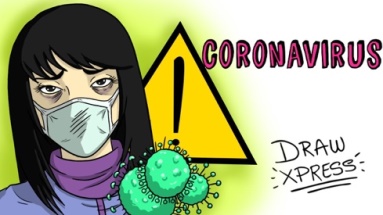 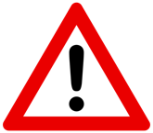               Información importante 1. CONTROL DE LOS PENSAMIENTOS IRRACIONALESSi te han diagnosticado COVID-19 es probable – aunque no necesario – que puedas experimentar aquello que los psicólogos llamamos pensamientos irracionales. Un pensamiento irracional, pese a que pueda ser normal que aparezca en situaciones estresantes y de carácter desconocido, no es adaptativo. Es decir, constituye un modo de pensamiento que en nada te ayudará a la hora de afrontar la dolencia médica de la que convaleces y que deberás superar.El primer paso para deshacerte de ellos es la correcta detección, y lo que permitirá realizarla es saber que se muchas veces caracterizan por:(a) ser automáticos – no se generan de forma voluntaria –.(b) ser infundados – no se corresponden con la realidad –.(c) ser estresantes – provocan una respuesta emocional negativa –.En consecuencia, en el caso de que detectes una serie de pensamientos de índole negativa y molesta que desees eliminar, deberás plantearte si estos se adscriben (o no) a la realidad de la situación a la que te enfrentas. Algunos ejemplos de pensamientos irracionales relacionados con el COVID-19 Podrían ser los siguientes:1. “Voy a morir”.2. “Soy más débil que los demás, y yo no lo voy a superar”3. “Mi caso será más grave que el del resto”.4. “Me ingresarán en la UCI (Unidad de Cuidados Intensivos)”5. “Las prescripciones médicas no son de fiar”.TÉCNICAS DE AFRONTAMIENTO DE LOS PENSAMIENTOS IRRACIONALES El siguiente paso será, como es evidente, poner en marcha una serie de estrategias que te permitan eliminarlos. Quiero proponerte las siguientes: 1ª TÉCNICA: “STOP THINKING” Cuando detectes que tus pensamientos se vuelven irracionales y comiences, en consecuencia, a sentirte mal, exclama mentalmente “¡STOP!”. Después de cortar la línea de pensamiento intenta combatir la idea desajustada sustituyéndola por otra de carácter reconfortante y adaptativo (v.g. “He de seguir las prescripciones médicas”.)2ª TÉCNICA: RACIONALIZACIÓNOtra forma de enfrentarte a los pensamientos irracionales es tratando de racionalizarlos mediante el uso del pensamiento analítico. Es decir, tomando la idea y sopesando concienzudamente qué parte es verdad y cuál no. Puede serte especialmente útil la formulación de preguntas (v.g. ¿Por qué iba a ser yo más débil que los demás?).
3. GESTIÓN DE LAS EMOCIONES NEGATIVASSi te han diagnosticado coronavirus (COVID-19) es plausible que experimentes emociones negativas que deberás aprender a gestionar con propiedad si no quieres que tu estado general de salud empeore. En consecuencia, has de saber que experimentar una reacción emocional negativa ante una enfermedad como el coronavirus es algo normal de lo que no has de avergonzarte.RESPUESTAS EMOCIONALES AL DIAGNÓSTICOI. Hipotimia → estado de ánimo decaído, bajo (triste, afligido, sin que llegue a ser depresión clínicamente diagnosticable).II. Ansiedad → estado de tensión elevada, preocupaciones constantes, nerviosismo, irritabilidad, etc. NO hace referencia al trastorno de ansiedad, sino a ansiedad como síntoma.III. Irritabilidad → hostil, poco receptivo a la crítica, difícil de consolar, etc.IV. Aplanamiento → rango limitado de expresión emocional; no responde adecuadamente a la estimulación ambiental.V. Enfado → reacción rabiosa y exagerada ante una situación que se valora como negativa.Aunque es natural que puedas experimentar alguna de los anteriores estados, al igual que acontece tanto con los pensamientos irracionales como con las ideas sobrevaloradas sobre el COVID-19.Has de recordar que susodichas reacciones no son adaptativas, es a saber, no contribuirán a que puedas hacer frente habilidosamente a la enfermedad.Subsiguientemente, es recomendable que pongas en marcha una serie de técnicas que te ayudarán a gestionar estas emociones. ¡Te las adjunto a continuación!TÉCNICAS DE AFRONTAMIENTO DE LAS EMOCIONES NEGATIVAS	1ª TÉCNICA REPIRACIÓN CONTROLADA:Controlar tu respiración de forma consciente te ayudará a tomar el control sobre tus emociones. Haz lo siguiente:Inhala con lentitud y elevando el pecho mientras cuentas hasta 10.Mantén el aire en el interior de tus pulmones durante otros 10 segundos.Exhala repitiendo otra vez la cuenta.2ª TÉCNICA MEDITACIÓN: Otra forma de enfrentarte a las emociones es a través del uso de la meditación. Realiza varias respiraciones controladas para empezar y, una vez estés relajado/a, evoca imágenes placenteras y tranquilizadoras (v.g. una playa de arenas templadas donde se oiga el quedo rugir de las olas) y trata de distanciarte de la situación.3ª TÉCNICA USO DE ACTIVIDADES PLACENTERAS Una forma simple y muy efectiva de erradicar las emociones negativas que pueda haberte suscitado el diagnóstico es entregarte a la realización de actividades que sean capaces de suscitarte emociones positivas. Éstas dependerán de tus preferencias personales, desde jugar a videojuegos hasta leer con avidez una novela de aventuras.INSOMNIO EPISÓDICO: El insomnio hace referencia a la predominante insatisfacción por la cantidad o la calidad de sueño, asociada a una o más de las siguientes manifestaciones:1. Dificultad para iniciar el sueño → aparición de problemas a la hora de conciliar el sueño, incrementándose el tiempo que se tarda en pasar de la vigilia al sueño.2. Dificultad para mantener el sueño → aparición de despertares frecuentes o problemas para reconciliar el sueño después de un despertar.TÉCNICAS DE AFRONTAMIENTO DEL INSOMNIO EPISÓDICO1ª TÉCNICA: RELAJACIÓN MUSCULARRelajar tu musculatura esquelética puede ser una alternativa eficaz para favorecer la conciliación del sueño. Haz lo siguiente:1. Relájate mediante el uso de la respiración controlada.2. Selecciona un músculo (v.g. el bíceps) y tensiónalo con suavidad.3. Mantén la tensión durante 10 segundos.4. Relaja el músculo y repite otra vez.4. TÉCNICA: HIGIENE DEL SUEÑOAlgunos elementos que debes tener en cuenta para poder conciliar el sueño son los siguientes:1. Despertarse y acostarse a la misma hora.2. Limitar el tiempo diario en cama al tiempo necesario de sueño (7,5-8 horas).3. Suprimir la ingesta de sustancias con efecto activador.4. Evitar largas siestas durante el día.5. Evitar actividades excitantes en las horas previas a acostarse.6.- Tomar baños de agua a temperatura corporal.7.- Mantener condiciones ambientales adecuadas para dormir (temperatura, ruidos, luz, dureza de la cama, etc.)BÚSQUEDA DE APOYO SOCIALSi has sido diagnosticado debes permanecer en estricto aislamiento físico en aras de evitar que otras personas de tu entorno más cercano se contagien con el virus, pues esa será la única forma en la que podremos superar la crisis que ha provocado el coronavirus (COVID-19). No obstante, eso no significa que debas aislarte psicológicamente del mundo, es decir, recluirte en una habitación no ha de implicar cortar temporalmente las relacione afectivas y emocionales que mantienes con tus familiares y amigos. El apoyo social será fundamental para el correcto afrontamiento de la enfermedad.TIPOS DE APOYO SOCIAL QUE PUEDES SOLICITAR Y OBTENER1. Apoyo emocional [plano afectivo]  expresión emocional: la importancia de compartir los sentimientos, pensamientos y experiencias y la confianza, afecto positivo e intimidad que ello general. Incluye los sentimientos de ser querido, cuidado y valorado y los elogios y expresiones de respeto.2. Apoyo de información, consejo o guía [plano cognitivo]  ante situaciones estresantes prolongadas se puede buscar información que sirva de ayuda para superar esa situación. Información acerca de: (a) Naturaleza del problema, (b) pistas sobre la interpretación, (c) valoración y adaptación cognitiva, (d) Recursos necesarios para el afrontamiento y (e) vías de acción.3. Apoyo material [tangible], instrumental o ayuda práctica [plano conductual] ayuda directa o servicios. Aumenta el bienestar al reducir la sobrecarga de tareas, dejando tiempo libre para el ocio y el crecimiento personal.Su efectividad aumenta si se percibe como adecuado pero tiene efectos negativos si se percibe como amenaza a la libertad o si genera sentimientos de deuda.TÉCNICAS DE BÚSQUEDA Y OBTENCIÓN DE APOYO SOCIAL1ª TÉCNICA: ASERTIVIDADSi quieres obtener el apoyo social necesario, sea en términos emocionales, personales o materiales, el primer paso (y el más obvio) es desarrollar la capacidad de solicitar susodicha ayuda.Para ello hasta aprender a ser asertivo: formula tu petición de ayuda de forma segura, sin albergar sentimientos de vergüenza o incapacidad por el hecho de necesitarla y sin herir los sentimientos de los demás al hacerlo.2ª TÉCNICA: USO DE REDES SOCIALESUna forma muy adecuada y certera de buscar y obtener apoyo social es mediante la utilización de los medios que nos proporcionan las nuevas redes sociales. Conéctate a las redes que utilices con frecuencia y comparte experiencias positivas con otros usuarios.5. EXTERIORIZACIÓN DE LA  EXPERIENCIAGuardarte para ti mismo los sentimientos y las ideas que hayan podido suscitarte el diagnóstico positivo de coronavirus (COVID – 19) no te va a servir de nada para ponerte mejor. Por el contrario, coger las experiencias personales y emocionales que estás experimentando y compartirlas con el mundo exterior, es decir, exteriorizar tu experiencia y compartirla con el resto de las personas, puede ayudarte a sentirte mejor contigo mismo y a obtener auxilio en un momento de necesidad.En añadido, si tus reflexiones y comentarios sobre el transcurso de tu convalecencia, caso que los compartas en internet o en tus redes sociales, llegan hasta otras personas que adolezcan de la enfermedad estás haciendo más llevadera la experiencia de terceras personas.TÉCNICAS DE EXTERIORIZACIÓN1ª TÉCNICA: BLOGGER (también: Un diario)Si quieres compartir tus experiencias on-line: una forma simple de lanzar tu experiencia a internet es valerte de los recursos que te proporciona Blogger.Si quieres plasmar tus experiencias off-line: si eres una persona que prioriza su derecho a la intimidad, siempre podrás exteriorizar tus experiencias valiéndote de medios más tradicionales, como por ejemplo un diario.2ª TÉCNICA: ARTESi eres una persona dotada de dones artísticos, pintar un cuadro o escribir un relato breve sobre lo que te ocurre puede serte de mucha ayuda para externalizar tu experiencia con la enfermedad.6. USO POSITIVO DE TUS EXPERIENCIAS PASADASEl coronavirus (COVID-19), como sabe toda persona que se ha mantenido correctamente informada, es una enfermedad de nueva aparición, y por ende ninguna persona que reciba el diagnóstico puede disponer de un acervo de experiencias pasadas que le ayude a afrontar la situación. Eso no significa, sin embargo, que no puedas hacer acopio de tus experiencias positivas con enfermedades pasadas con el fin de lograr un mejor afrontamiento de tu situación actual.En añadido, y en el supuesto caso de que no pudieres hallar ningún referente en tu pasado, siempre te quedará la alternativa plausible de consultar a tus familiares y amigos, quienes puede que tengan algo que decir al respecto.TÉCNICA DE BÚSQUEDA DE EXPERIENCIAS PASADAS POSITIVASTÉCNICA: ¡REBOBINA Y RECUERDA!Tómate unos minutos (largos de ser necesario) para hacer un repaso exhaustivo de las veces en las que has estado enfermo. ¡No te centres en cualquier experiencia aleatoria al respecto!Busca de forma consciente y proactiva las veces en las que hiciste frente exitosa y adaptativamente a una dolencia cuyos síntomas puedas comparar con los que experimentas ahora.7. USO DE LA INFORMACIÓNLa información – veraz, fidedigna y de calidad – es una herramienta crucial para hacer frente al coronavirus (COVID-19). Por tanto, mantenerte informado de forma constante puede serte de gran ayuda para combatir la enfermedad de la que convaleces. Eso sí, cuidado con la sobreinformación, es decir, con el exceso de información, ya que la misma contribuirá elevar tu ansiedad y sentimientos de malestar.TÉCNICAS DE OBTENCIÓN DE INFORMACIÓN1ª TÉCNICA: CONSULTA FUENTES OFICIALESMinisterio de Sanidad de España: la forma más segura y efectiva de obtener información sobre las indicaciones y el avance del coronavirus es consultando la web del ministerio.Prensa de calidad: otro modo de obtener información veraz es a través del seguimiento de las diferentes noticias que se divulgan regularmente a través de los periódicos respetables y con gran reputación.2ª TÉCNICA: COMBATIR LOS CORONA FAKES NEWS¡Cuidado! No toda la información es de utilidad para hacer frente a la enfermedad y mejorar tu situación.Asegúrate, por tanto, de que tus opiniones no se vean influidas por la información falaz que circula por internetCÓMO MANTENERTE OCUPADO1ª TÉCNICA: TELETRABAJOSi tus síntomas son lo suficientemente llevaderos como para trabajar, puedes aprovechar la oportunidad para adelantar los trabajos que te resten por realizar.Puedes convertir – si puedes y si la enfermedad te lo permite – en una experiencia productiva. Así, acomete tus proyectos con energía y optimismo, y no los dejes para mañana.2ª TÉCNICA: ¡HAZ LO QUE MÁS TE GUSTA!Tienes una buena oportunidad para entregarte a hacer lo que más te gusta: desde una excelente partida en la videoconsola hasta un maratón de tus películas favoritas. ¡Aprovéchala! GESTIÓN DE LAS EXPECTATIVAS SOBRE LA ENFERMEDAD Y LA RECUPERACIÓNSi te han diagnosticado la enfermedad causada por el SARS-CoV-2, el coronavirus, es normal que te formes expectativas tanto sobre la enfermedad como sobre la recuperación → Mantener una actitud positiva y esperanzadora hacia la enfermedad es una excelente actitud de afrontamientos, pero habrás de cuidarte mucho de no establecer expectativas inadecuadas que entorpezcan tus avances y tu bienestar psicológico y emocional. Algunos ejemplos de expectativas surrealistas serían los siguientes:1. “¡Voy a curarme en dos días! ¡No necesito más!”2. “No me curaré nunca”.3. “Seguro que mi estado de salud empeorará rápidamente”.4. “Tardaré más en curarme que el resto de las personas”.OPTIMISMO Y RESILIENCIASi te han diagnosticado la coronavirus mantener una actitud optimista hacia la enfermedad puede favorecer tu pronta recuperación, habida cuenta de ayudarte a que tus pensamientos y emociones sean mucho más positivos. Del mismo modo, tener coronavirus no tiene que convertirse en una experiencia traumática y abrumadora que te marque de por vida, muy al contrario, puede ser una oportunidad excelente para trabajar tu resiliencia, es decir, para crecerte ante la adversidad.OPTIMISMO:Tendencia a ver y a juzgar las cosas en su aspecto más positivo o más favorable.RESILIENCIA:En psicología, capacidad que tiene una persona para superar circunstancias estresantes y de crecerse ante la adversidad, etc.BÚSQUEDA DE ASESORAMIENTO PROFESIONALFinalmente, si las indicaciones y técnicas que hemos compartido contigo en la presente guía on-line no son suficientes como para que puedas hacer frente a los retos psicológicos que supone la enfermedad, siempre podrás buscar ayuda profesional especializada y personal.Un/a psicólogo/a puede serte de altísima utilidad para vencer al coronavirus si tus síntomas psicológicos te causan molestias notable, o si simplemente quieres compartir tu experiencia con un profesional que te ayude y asesore.Tomado con permiso de: Carlos Lloret Sirerol LinkedIn: https://es.linkedin.com/in/carlos-lloret-y-sirerol-330880106.